Nombre:                                                                                                                                           Cargo:                                                                                                                                           Empresa:                                                                                                                                           Teléfono / correo electrónico:                                                                                                                                           MINISTERIO DE SALUDDIRECCIÓN NACIONAL DE FARMACIA Y DROGASDEPARTAMENTO DE REGISTRO SANITARIO DE MEDICAMENTOS Y OTROS PRODUCTOS PARA LA SALUD HUMANAMINISTERIO DE SALUDDIRECCIÓN NACIONAL DE FARMACIA Y DROGASDEPARTAMENTO DE REGISTRO SANITARIO DE MEDICAMENTOS Y OTROS PRODUCTOS PARA LA SALUD HUMANAMINISTERIO DE SALUDDIRECCIÓN NACIONAL DE FARMACIA Y DROGASDEPARTAMENTO DE REGISTRO SANITARIO DE MEDICAMENTOS Y OTROS PRODUCTOS PARA LA SALUD HUMANAF-10-RS-SEBEQ-CI-CVersión 02-01-2018Versión 02-01-2018Formulario de Autenticación de copia del Certificado de Intercambiabilidad Formulario de Autenticación de copia del Certificado de Intercambiabilidad Formulario de Autenticación de copia del Certificado de Intercambiabilidad Panamá, 00 de xxxxxxxxxx de 20xx Panamá, 00 de xxxxxxxxxx de 20xx Panamá, 00 de xxxxxxxxxx de 20xx Magister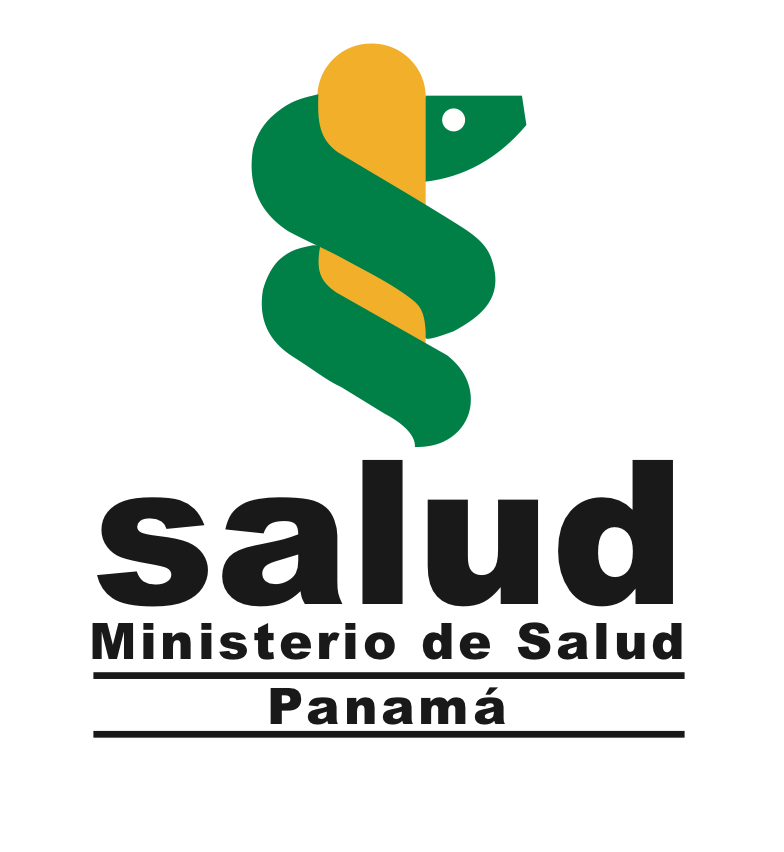 Lisbeth Tristán de BreaDirectora Nacional de Farmacia y DrogasMinisterio de SaludCiudadMagisterLisbeth Tristán de BreaDirectora Nacional de Farmacia y DrogasMinisterio de SaludCiudadMagisterLisbeth Tristán de BreaDirectora Nacional de Farmacia y DrogasMinisterio de SaludCiudadPor este medio se solicita el siguiente documento:Por este medio se solicita el siguiente documento:Por este medio se solicita el siguiente documento:(Autenticación)Nombre del ProductoNo. de Registro SanitarioCantidad solicitadaAtentamente,__________________________________